                              Προς τους κ.κ.  Δημοτικούς Συμβούλους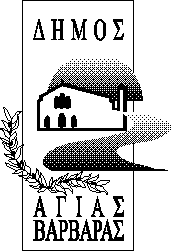 Πρόσκληση σε συνεδρίασηΠαρακαλείσθε να προσέλθετε στην  14η  δημόσια  ΤΑΚΤΙΚΗ   ειδική συνεδρίαση του  Δημοτικού Συμβουλίου, που θα γίνει την 31η Οκτωβρίου 2018 ημέρα  ΤΕΤΑΡΤΗ  και ώρα 17:00, στην αίθουσα Δημοτικού Συμβουλίου του Δημοτικού Καταστήματος (Αριστομένους 8, 2ος όροφος),  για συζήτηση στo παρακάτω θέμα:ΚΟΙΝΟΠΟΙΗΣΗΓραφείο κ. Δημάρχου.Γενική Γραμματέα ΔήμουΔ/ντρια Διοικ. & Οικ. ΥπηρεσιώνΔ/ντη Τεχνικής Υπηρεσίας.Δ/ντη Προγραμματισμού & Κοινωνικής ΠολιτικήςΔ/ντρια Εκπαίδευσης, Αθλητισμού & Πολιτισμού Νομικό Σύμβουλο.Ειδικό Συνεργάτη.κ.κ. Προϊσταμένους Τμημάτων Δήμου. ΔΗ.Κ.Ε.Α.Β.Σχολικές Επιτροπές.Ένωση ΓονέωνΣωματείο Εργαζομένων. Πολιτικά Κόμματα.   Πρακτικογράφος1ΑΓΑΠΗΤΟΣ ΘΕΟΔΩΡΟΣ15ΚΟΥΝΤΟΥΡΗΣ ΑΝΤΩΝΗΣ2ΑΝΔΡΟΥΛΑΚΗ ΕΙΡΗΝΗ16ΛΕΟΥΤΣΑΚΟΣ ΛΑΜΠΡΟΣ3ΑΝΙΣΣΑΣ ΙΩΑΝΝΗΣ – ΧΡΗΣΤΟΣ17ΛΕΩΤΣΑΚΟΣ ΑΝΔΡΕΑΣ4ΑΝΤΩΝΟΠΟΥΛΟΣ ΕΥΣΤΡΑΤΙΟΣ18ΜΠΑΣΟΠΟΥΛΟΣ ΠΑΝΑΓΙΩΤΗΣ5ΒΑΣΙΛΑΚΟΣ ΘΕΟΔΩΡΟΣ 19ΝΤΑΒΙΟΣ ΘΕΜΙΣΤΟΚΛΗΣ6ΒΑΣΙΛΕΙΟΥ ΧΡΗΣΤΟΣ20ΠΑΓΟΥΡΤΖΗΣ ΔΗΜΗΤΡΙΟΣ7ΒΟΣΣΟΣ ΒΑΣΙΛΕΙΟΣ21ΣΑΒΒΙΔΗΣ ΣΑΒΒΑΣ8ΓΕΩΡΓΙΑΝΝΑΚΗΣ ΓΕΩΡΓΙΟΣ22ΛΥΚΟΘΑΝΑΣΗΣ ΑΘΑΝΑΣΙΟΣ9ΓΙΑΓΚΑΣ ΜΙΧΑΗΛ23ΣΙΑΡΑΜΠΗ ΝΙΚΗ10ΚΑΛΗ ΑΥΓΟΥΣΤΙΝΑ (ΧΡΙΣΤΙΝΑ)24ΣΙΟΥΤΗ ΚΟΡΝΕΛΑΚΗ ΑΝΤΩΝΙΑ11ΚΑΡΑΝΑΣΙΟΥ ΕΛΕΝΗ25ΣΩΤΗΡΟΠΟΥΛΟΣ ΔΗΜΗΤΡΙΟΣ12ΚΑΡΑΠΑΝΟΣ ΠΑΝΑΓΙΩΤΗΣ26ΦΕΓΓΗ ΑΛΕΞΑΝΔΡΑ13ΚΟΛΙΑΚΟΣ ΝΙΚΟΛΑΟΣ27ΧΑΤΖΗΝΙΚΟΛΑΟΥ ΙΩΑΝΝΗΣ14ΚΟΣΜΙΔΟΥ ΣΟΦΙΑ1. Έγκριση του λογαριασμού διαχείρισης (ισολογισμού, αποτελεσμάτων χρήσης, προσαρτήματος και απολογισμού) χρήσης 2017.